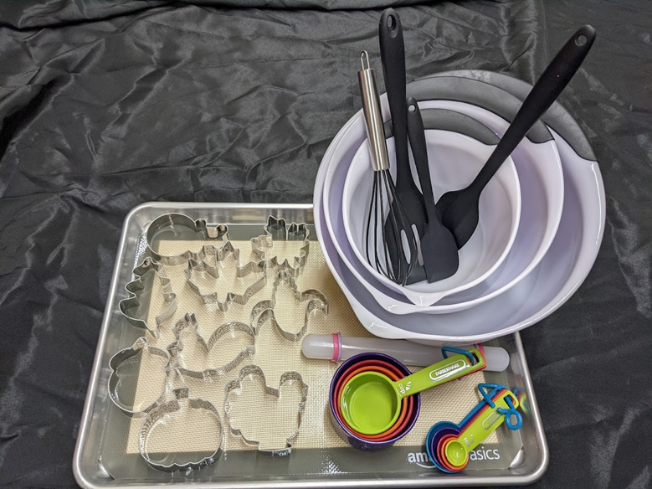 Cookie Baking KitIncludes everything you need to make cookies. Cookie cutters varydepending on season.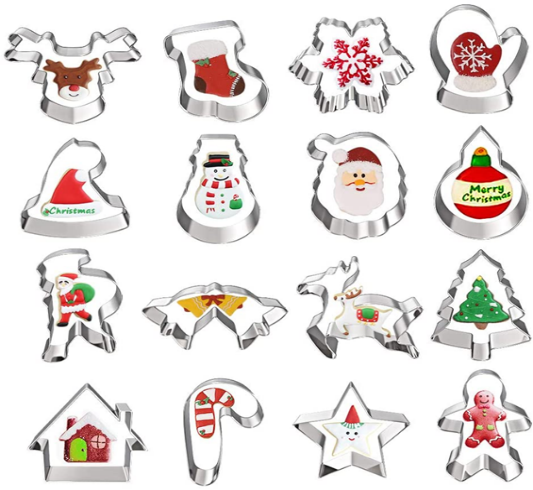 Christmas cookie cuttersSet of 12 cutters of various shapes.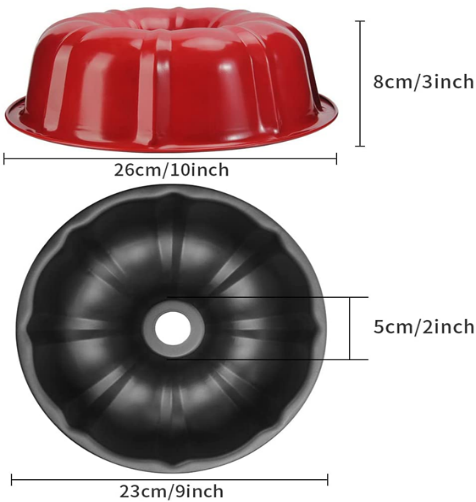 Bundt PanRed 10” bundt pan (2 available)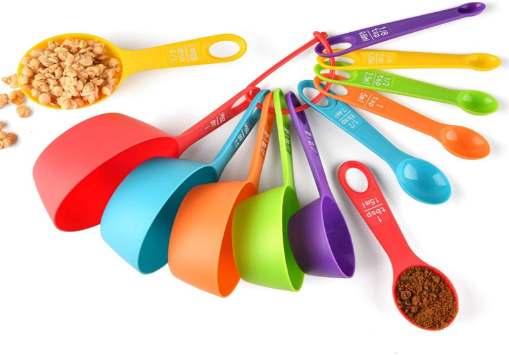 Measuring cupsFull set of measuring cups and spoons (2 available)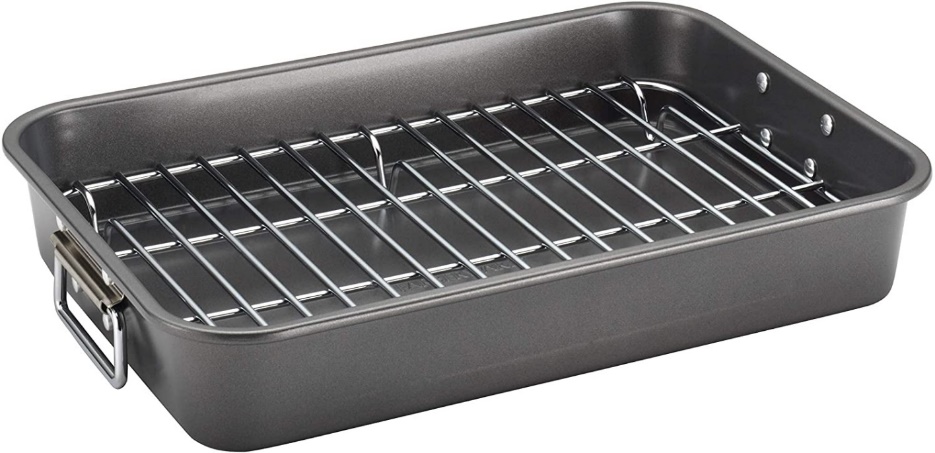 Roasting PanLarge roasting pan with wire rack (2 available)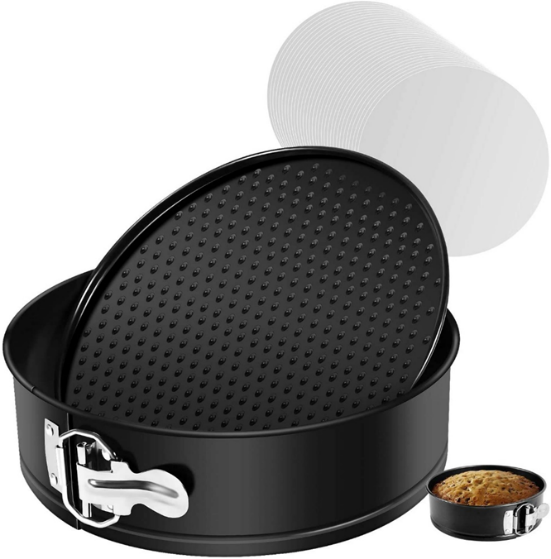 Springform Cake Pan9” springform pan with 2 parchment paper liners included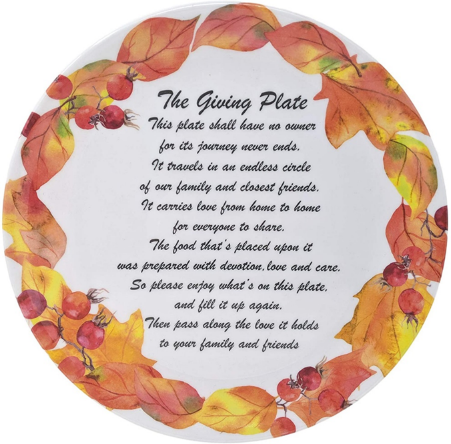 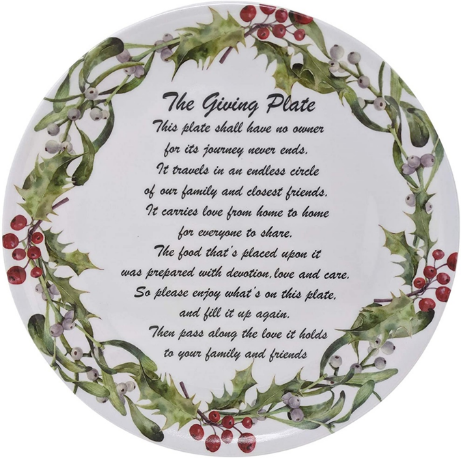 Holiday Serving Platters12” round platters for Thanksgiving and Christmas (3 of each available)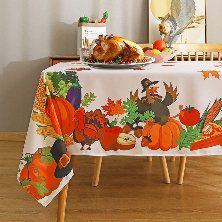 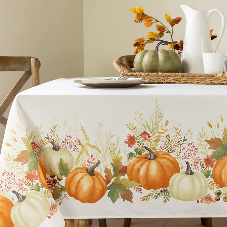 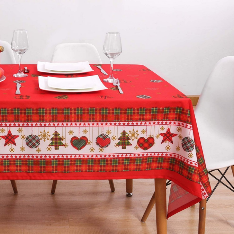 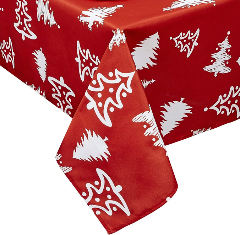 Holiday TableclothsThanksgiving and Christmas tablecloths, all stain resistant.